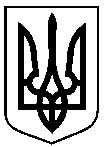 СУМСЬКА    МІСЬКА     РАДАУПРАВЛІННЯ  ОСВІТИ І НАУКИвул. Харківська, 35, м. Суми, 40035, тел. факс (0542) 32-78-05E-mail:  osvita@smr.gov.ua  Н А К А З 23.08.2018                                                                                        № 95	За багаторічну сумлінну працю, високу професійну майстерність та з нагоди 55-річчя з дня народження             НАКАЗУЮ:	1. Надати премію в розмірі посадового окладу головному спеціалісту управління освіти і науки Сумської міської ради ПАНТЮШЕНКО Світлані Василівні.   2. Комаровій Н. В., головному бухгалтеру централізованої бухгалтерії управління освіти і науки Сумської міської ради провести виплату премії в межах фонду заробітної плати, затвердженого кошторисом доходів і видатків управління.3. Контроль за виконанням наказу залишаю за собою.Підстава: клопотання профспілкового колективу управління освіти і науки Сумської міської ради від 21.08.2018 № 9.Начальник управління освіти і науки	    		   А. М. Данильченко  Про нагородження Пантюшенко С. В.